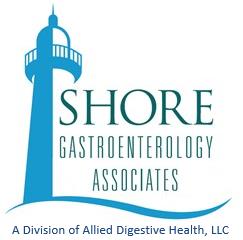                                                                                                                                                                                    Mitchell S. Schwartz, M.D., F.A.C.G., F.A.C.P.                 							   	                    Penny S. Turtel, M.D., F.A.C.G., F.A.C.P.	                                                                                                                                                                                   Ben Terrany, M.D., F.A.C.G., F.A.C.P.                                                                                                                                                                                   Shamina Dhillon, M.D., F.A.C.G.                                                                                                                                                                                   Junsuke Maki, M.D.                                                                                                                                                                                   Reza Akhtar, M.D.	                                                                                                                                                                                   Alexander S. Browne, M.D.								                    Margaret  Seckar, APN                                                                                                                                                                                   Daniela Cavallaro, APN								                    Denise DiPierri, APNYou are scheduled for Covid-19  saliva testing on  ___________________   at      ______________    AM   /  PM                               If the date of your procedure changes or is cancelled, your covid screening date must change (or be cancelled) as well. Face masks are required whenever you are on the premises, both inside and outside. Please arrive at Shore Gastroenterology and proceed to the back of the building to one of the two reserved parking spaces with orange cones.  Our technician will find you. If you do not see the technician, please call 732-517-0060, ext 1167 and let us know the color of your car and where you are parked. Patients will be taken according to their scheduled appointment, not their arrival time.You are NOT to eat, drink, smoke or chew gum 30 minutes prior to your testing. If you fail to follow these instructions, your specimen may be inconclusive, and you will need to be rescheduled if we do not have a COVID negative pre procedure test on file before your test. It is recommended that you hydrate yourself prior to the 30 minutes before your appointment as you will be required to produce saliva.It is very important to remember you are to self-quarantine immediately after the test and up to the day of your procedure. We understand some of our patients work and will not be able to self-quarantine at home until day of test. We expect you to be taking all necessary precautions. Wearing a mask, proper hand washing and social distancing as much as possible. During this time, any extracurricular activities should be avoided, such as going to grocery stores, beaches, barbeques, etc. All activities, excluding work, should be avoided until your test is performed. If you do not work, then you need to self-quarantine at home.Covid testing results will be published to our portal. Please be sure you are signed up with a user log in and password. We will call patients who have positive test results. We do not call for negative results.g:\osp scheduling\packet master forms for emailing\saliva instructions patient sga eff 10.9.2020.docx